MinutesThursday 18 March 2021 - 9.30am-11.00amWelcome and Introductions
Elise Staron, Senior Youth Support Officer – Wyndham City Council Youth Services Acknowledgement of the Kulin Nation
“I wish to acknowledge the peoples of the Kulin Nation as the Traditional Owners of the land on which we are gathered and pay respect to their elders, past and present. I also wish to pay respect to any Elders from other communities and acknowledge any future young leaders who are here”Sophie Campbell, Program Coordinator West Metro, Specialist Family Violence Crisis Outreach Service - The Salvation Army Australia Territory
Contact details: sophie.campbell@salvationarmy.org.aupegah.aliSinaeePoor@salvationarmy.org.auPlease click on the document to view the Safety Plan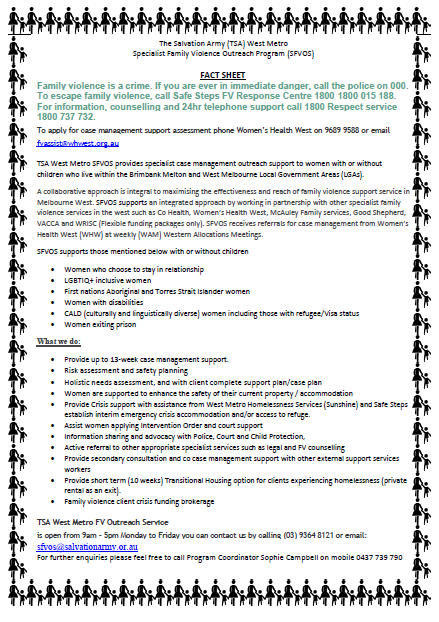 Information Sharing:Name: Ebony Barker
Agency & Position: Wyndham Youth Services, Youth Worker – Street Surfer Bus 
Email: ebony.barker@wyndham.vic.gov.auhttps://www.wyndham.vic.gov.au/services/youth-services/services-programs/wyndham-street-surfer-busName:  Laura NotmanAgency & Position: Community Engagement Lead
Email: Lnotman@infoxchange.org   Ph: 9418 7454   M: 0417 592 313Ask Izzy is a free website that can help anyone find essential services in their local area such as housing, food, money help, family violence support and counselling.As mentioned, we would love the expertise of people in this network group to give us feedback on Ask Izzy Beta.  We are working on making it more helpful for those experiencing disadvantage or vulnerability due to the COVID-19 pandemic.  If you have a couple of minutes to check out Ask Izzy Beta and provide feedback to us, (negative feedback welcomed) that would be much appreciated. Provide feedback by emailing me directly at Lnotman@infoxchange.org or the feedback link at the top of the Ask Izzy web page.  Or we can have a quick chat on the phone about it!Name:  Ebony Raby
Agency & Position: Encompass Community Services, Business Development & Events Officer
Email: ebonyr@encompass-cs.org.au   Ph: 5222 3377, 0414 744 612
79 Gheringhap Street
Geelong Victoria, Australia 3220
www.encompass-cs.org.au
Name:  Malia Seumalu
Agency & Position: Breakthrough Mentoring Worker, Whitelion
Email: malia.seumalu@whitelion.asn.auWhitelion currently recruiting mentors who are able to dedicate their time to match up with our young people at risk
Information Sharing Continued:Name:  Mike Gregory
Agency & Position: 
Email: mike.gregory@comfortcarefoundationinc.orgName:  Scott Krakouer
Agency & Position: YSS West Metro Region, Youth & Family WorkerEmail: SKrakouer@ysas.org.au   Ph: 8080 8040I'm the new Wyndham youth and family worker for YSAS. My program works with 10-17 year olds who have had contact with Police, and either are or could potentially offend. We work with YP and their family to divert them from a youth justice pathway. 
Name:  Adrian Gonnella
Agency & Position: Wyndham Youth Services, Youth Development Officer
Email: adrian.gonnella@wyndham.vic.gov.auHappy to chat or discuss ideas at any time! Taking over Guys Night and Holiday Action programs at Youth Services! Got some exciting plans coming and would love to be able to promote through our strong networks. Look forward to being able to get to schools in term 2! Name:  Maree Recupero
Agency & Position: Wyndham Youth Services, Youth Counselling and Support – Social Work Role
Email: maree.recupero@wyndham.vic.gov.auYouth Counselling and Support referral form:https://www.wyndham.vic.gov.au/youthandfamilycounsellingsupportInformation Sharing Continued:
Name:  Mike Gregory
Agency & Position: Project Coordinator, Comfort Care Foundation
Email: admin@comfortcarefoundationinc.org  Ph: 1300 225 884 Comfort Care is a not for profit organisation and our vision and mission is to bring comfort, hope and benevolent relief to disadvantaged groups, including young people, women, children, people with disabilities, domestic violence victims and the homeless. We also provide an NDIS service and run two cafes, in our Point Cook office and in Footscray. We are based in Point Cook with branches in South Australia and New South Wales. 
General Website www.comfortcarefoundation1.com/ NDIS website www.cfcconnected.org eNewsletterTo submit your information for sharing with the Network please complete the 
ONLINE FORMTo subscribe to the Network: SUBSCRIBE HERETo request to present at a meeting email: WyndhamYouthNetwork@wyndham.vic.gov.auFor previous Network Minutes and meeting dates visit: Wyndham Workers with Young People Network WebsiteAny enquires regarding the Youth Resource Centre or Wyndham City Youth Services please contact reception on 8734 1355 or email: youthinwyndham@wyndham.vic.gov.au Join the next meeting:Microsoft Teams meeting Join on your computer or mobile app Click here to join the meeting NOTE: Please ensure your microphone is muted before joining the meeting 2021 Meeting DatesThursdays – 9:30am – 11:30am via MS Teams – until further notice29 April10 June22 July2 September14 October25 November